Проект  «Мир живой природы»в старшей группе «Затейники».Составила и провела воспитатель : Прушинская Е.Г.Актуальность:Дошкольники – это начальный этап формирования личности человека, его ценностной ориентации в нашем мире. В этот период закладывается позитивное отношение к природе, к «рукотворному миру», к себе и к окружающим людям. Осознанно - правильное отношение детей к природе строится на чувственном ее восприятии, эмоциональном отношении к ней и знании особенностей жизни, роста и развития отдельных живых существ, знании приспособительных зависимостей существования живых организмов от факторов внешней среды. Такие знания в процессе общения ребенка с природой обеспечивают ему понимание конкретных ситуаций в поведении животных, состоянии растений, правильную их оценку и адекватное реагирование. Осознанный характер отношения при этом проявляется в том, что дети могут сами объяснить ситуацию или понять объяснения взрослых, могут самостоятельно или вместе со взрослыми, понимая ситуацию и зная потребности живого существа, выполнить отдельные трудовые действия, направленные на сохранение и улучшение жизни растений и животных.Всё о  проекте: По доминирующему методу: информационно - исследовательский;По характеру содержания - ребенок и природа;По характеру участия ребенка в проекте - исполнитель;По характеру контактов - внутри одной возрастной группы, в контакте с семьей;По количеству участников -  групповой;По продолжительности -  долгосрочный.Предварительная работа:  наблюдения в природе, рассматривание иллюстраций, чтение художественной литературы,  заучивание стихов, беседы, дидактические,  подвижные, пальчиковые игры, физкультминутки.Участники проекта: дети, воспитатели, родители.Срок реализации проекта – долгосрочный.Сроки проекта: с 09.2019 – 08.2020 г.Цель проекта: формирование у детей дошкольного возраста экологической культуры и правил поведения в лесах и парках города.  Задачи проекта: Познакомить детей, со способами сохранения и восстановления окружающей среды; с правилами поведения в лесопарках и с множеством природных явлений .Воспитывать бережное отношение к природе, природоохранное поведение.Развивать эмоциональную отзывчивость, видеть красоту русской природы.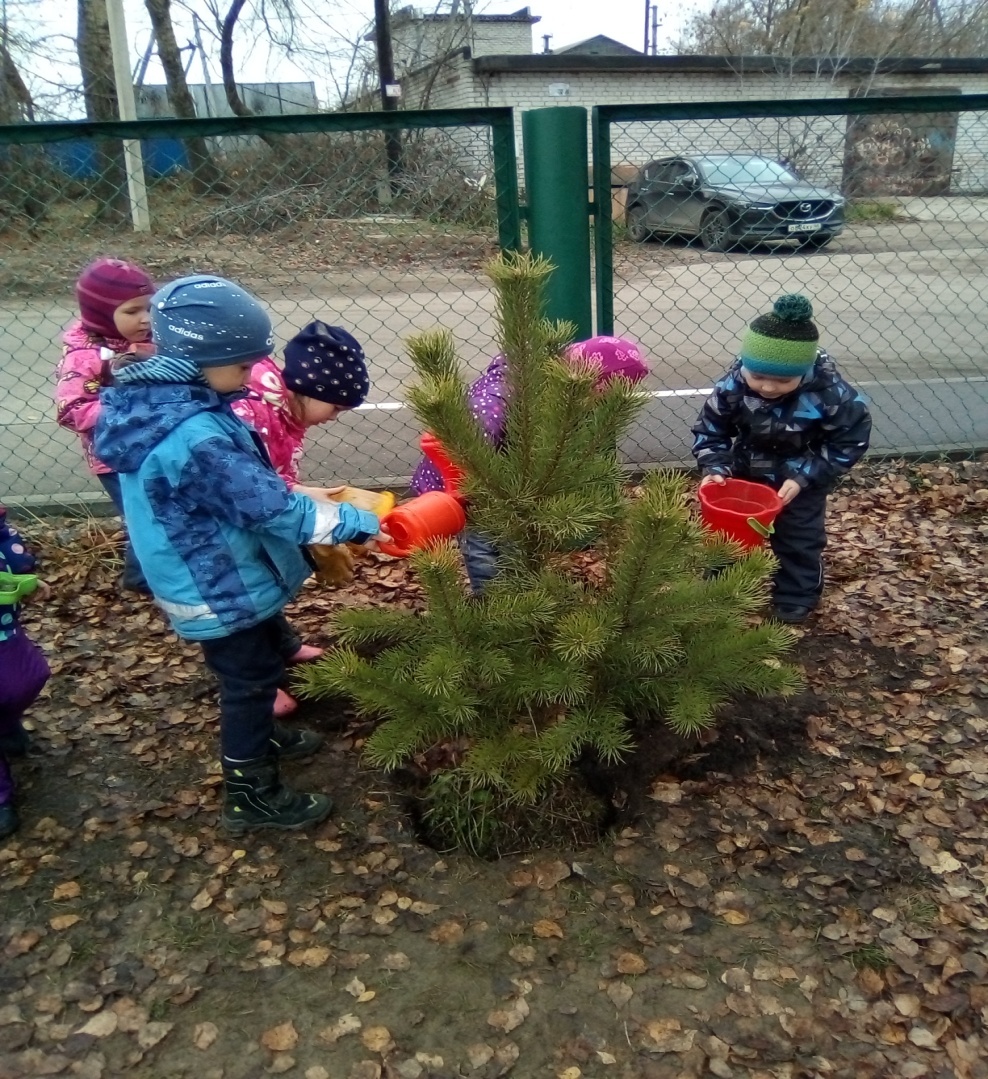 Как будет:  Вспомните свое детство, как интересно было гулять по лесу, загребая ногами золотистую листву. Как поддержать интерес ребенка к  красоте нашей природы? С помощью каких методов, можно заинтересовать ребенка, помочь ему узнавать новую, интересную информацию о природе? Мы считаем, что метод проекта позволит детям усвоить сложный материал через совместный поиск решения проблемы, тем самым, делая познавательный процесс интересным и мотивационным. Работа над проектом носит комплексный характер, пронизывает все виды деятельности дошкольников, проходит в повседневной жизни и на специальных интегрированных занятиях. Проектная деятельность развивает творческую активность детей, помогает самому педагогу развиваться как творческой личности, поможет и  ребенку систематизировать полученные знания и применить их в различных видах детской деятельности.Принципы в работе над проектом: - сотрудничество детей и взрослых;- интегративный и деятельностный подходы;- непрерывность и доступность;- систематичность и целостность.Пользователи результатов проекта:Обучающиеся, родители (законные представители).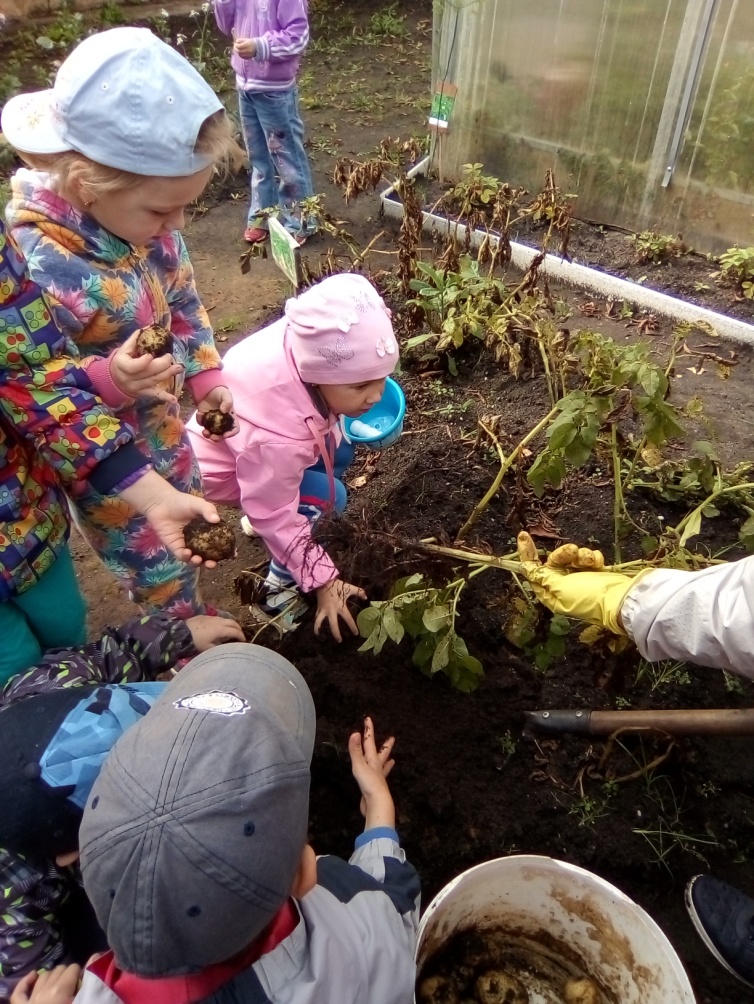 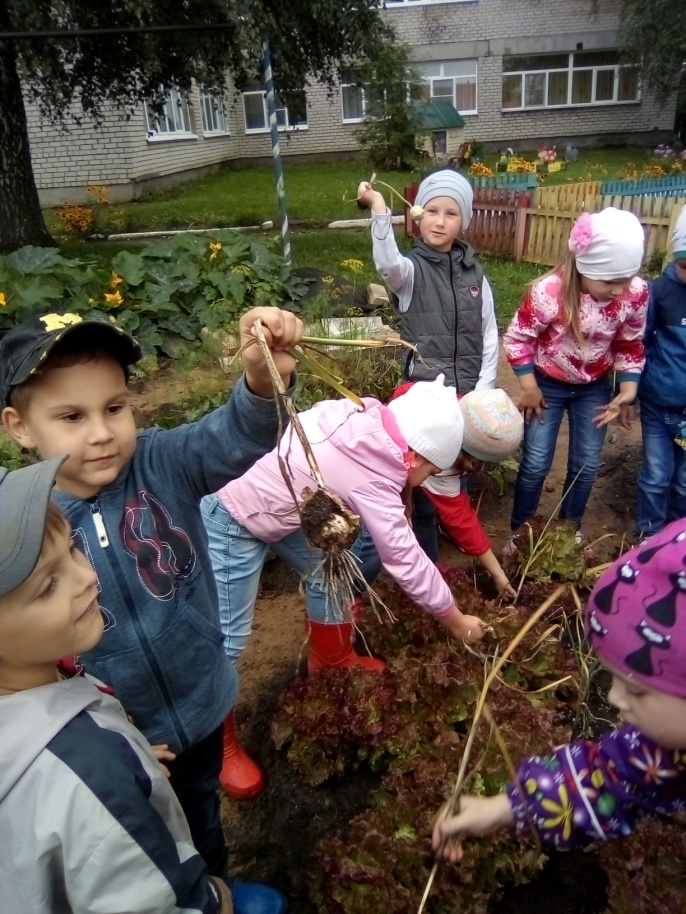 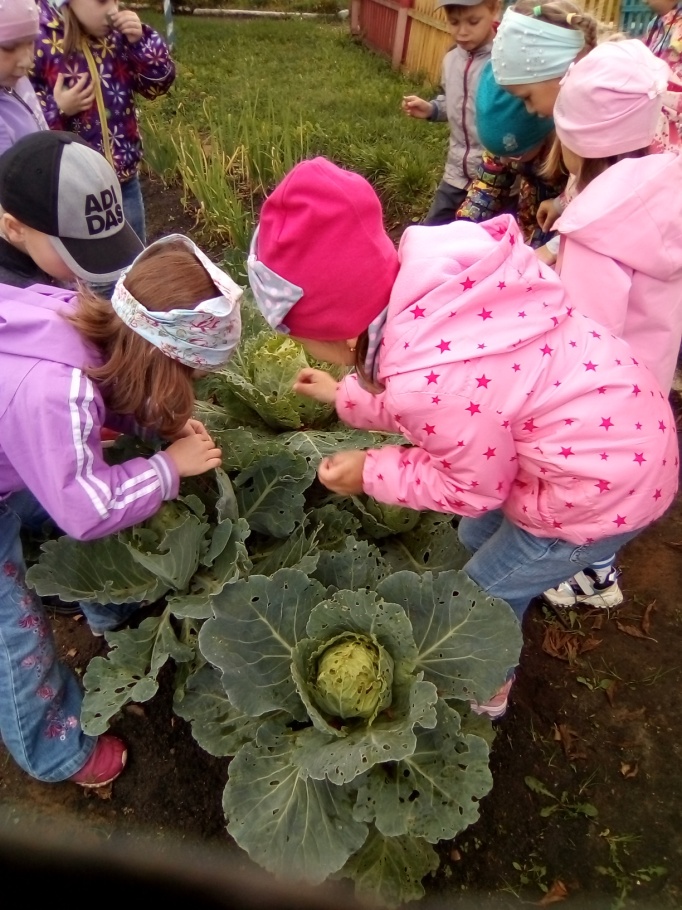 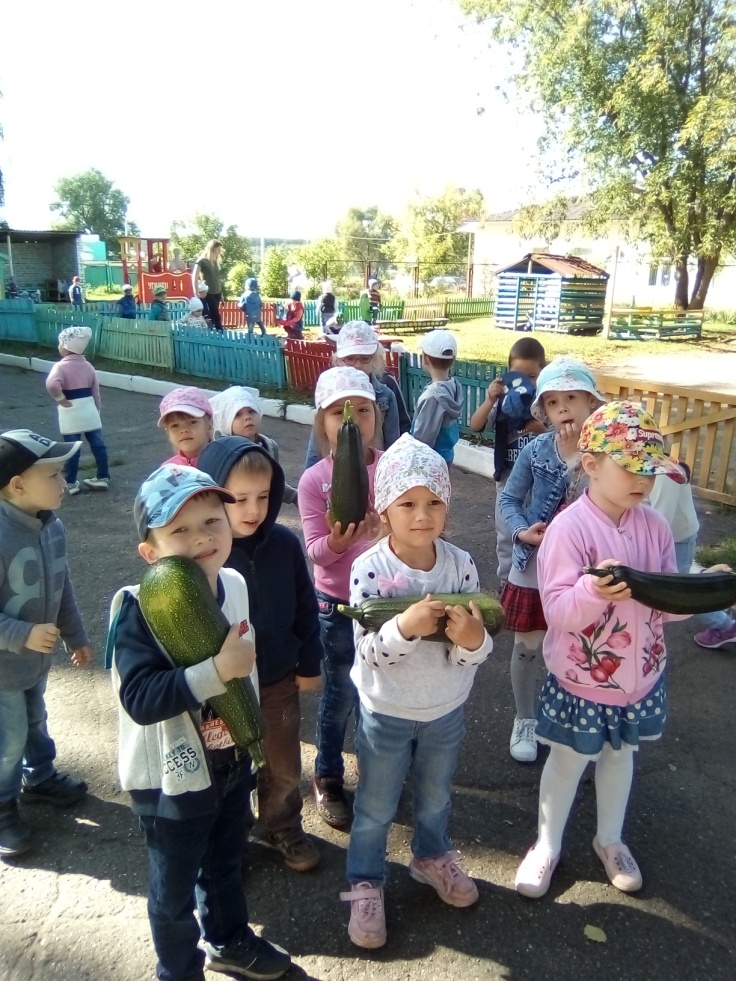 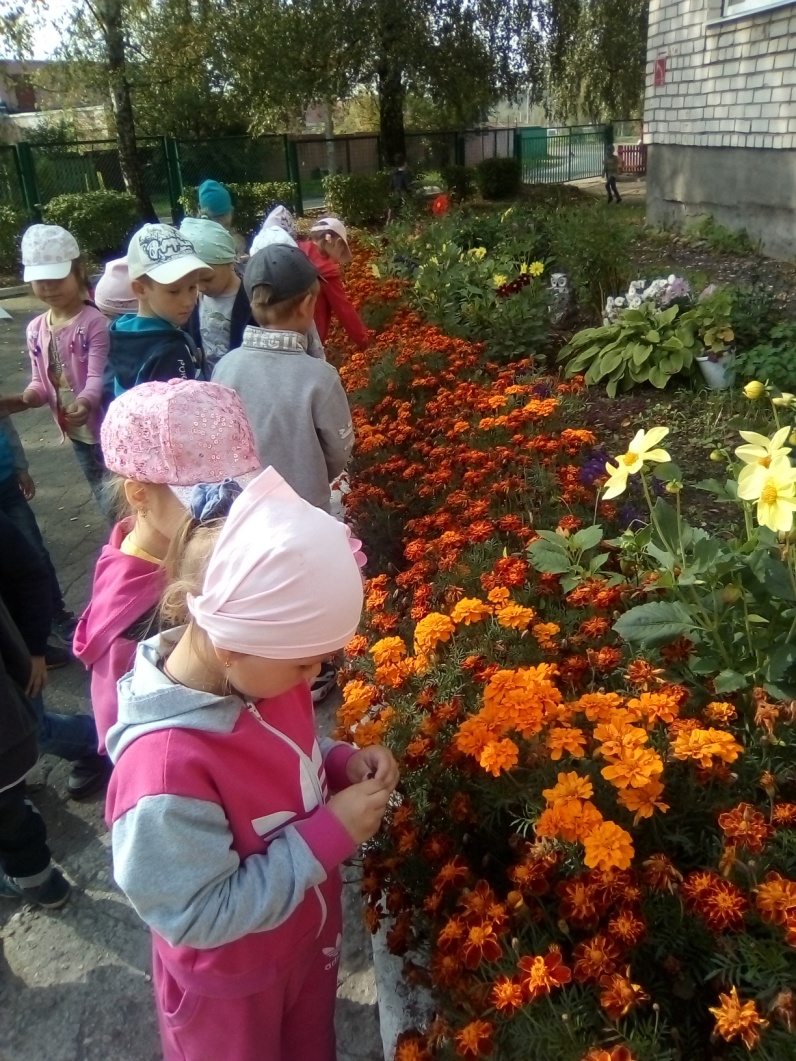 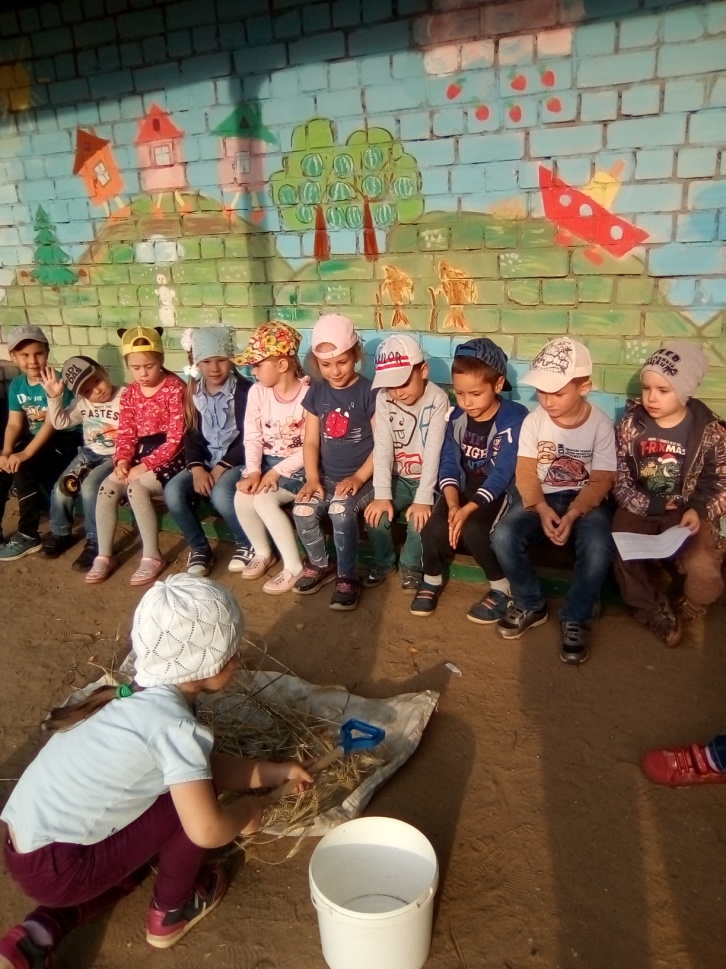 №Содержание деятельностисроки1Сбор урожая кабачковавгуст -сентябрь2Сбор урожая чеснокасентябрь3Собираем гусениц с капустысентябрь4Сбор и обмолот урожая ржисентябрь5Собираем и очищаем стручки горохасентябрь6Целевая прогулка по территории детского сада «Природа ранней  осенью».сентябрь7Посадка луковиц тюльпанов на клумбеоктябрь 8Сбор семян однолетних цветов с детьмиоктябрь9Наблюдения за деревьями на участке школы (берёзы, ясень, рябина, ёлочка, туя) и изменением цвета листьев.октябрь10Рассматривание иллюстраций с разными видами деревьев.октябрь11Беседа «Подготовка лиственных деревьев к зиме». «Каких  деревьев нет на участке школыоктябрь12Привлечение родителей к посадке сосенок ( принести саженцы).октябрь13Рассматривание сосен, посадка на участке группы с детьмиОктябрь14Наблюдение за посадками, полив саженцевноябрь15Наблюдение за деревьями и кустамиНоябрь- февраль16Рассматривание  и посадка семян кедра каждым ребенкомКонец февраля17Работа в уголке природы: Обследование и посадка лука на зелень, наблюдение за его ростом.март18Дидактическая игра «Что изменилось?»март19Наблюдение за первоцветами на клумбе – крокусами.март20Экскурсия на огород21Беседа «Берегите растения».март22Посадка семян цветов в теплице на рассадуапрель